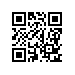 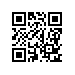 О назначении рецензентов выпускных квалификационных работ студентов образовательной программы магистратуры «Системы больших данных» факультета бизнеса и менеджментаПРИКАЗЫВАЮ:Назначить рецензентов выпускных квалификационных работ студентов 2 курса магистратуры образовательной программы «Системы больших данных», направления подготовки 38.04.05 Бизнес-информатика,   факультета бизнеса и менеджмента, очной формы обучения, согласно списку (приложение).Академический руководитель                                                          образовательной программы магистратуры «Системы больших данных», профессор                                            С.В. Мальцева